I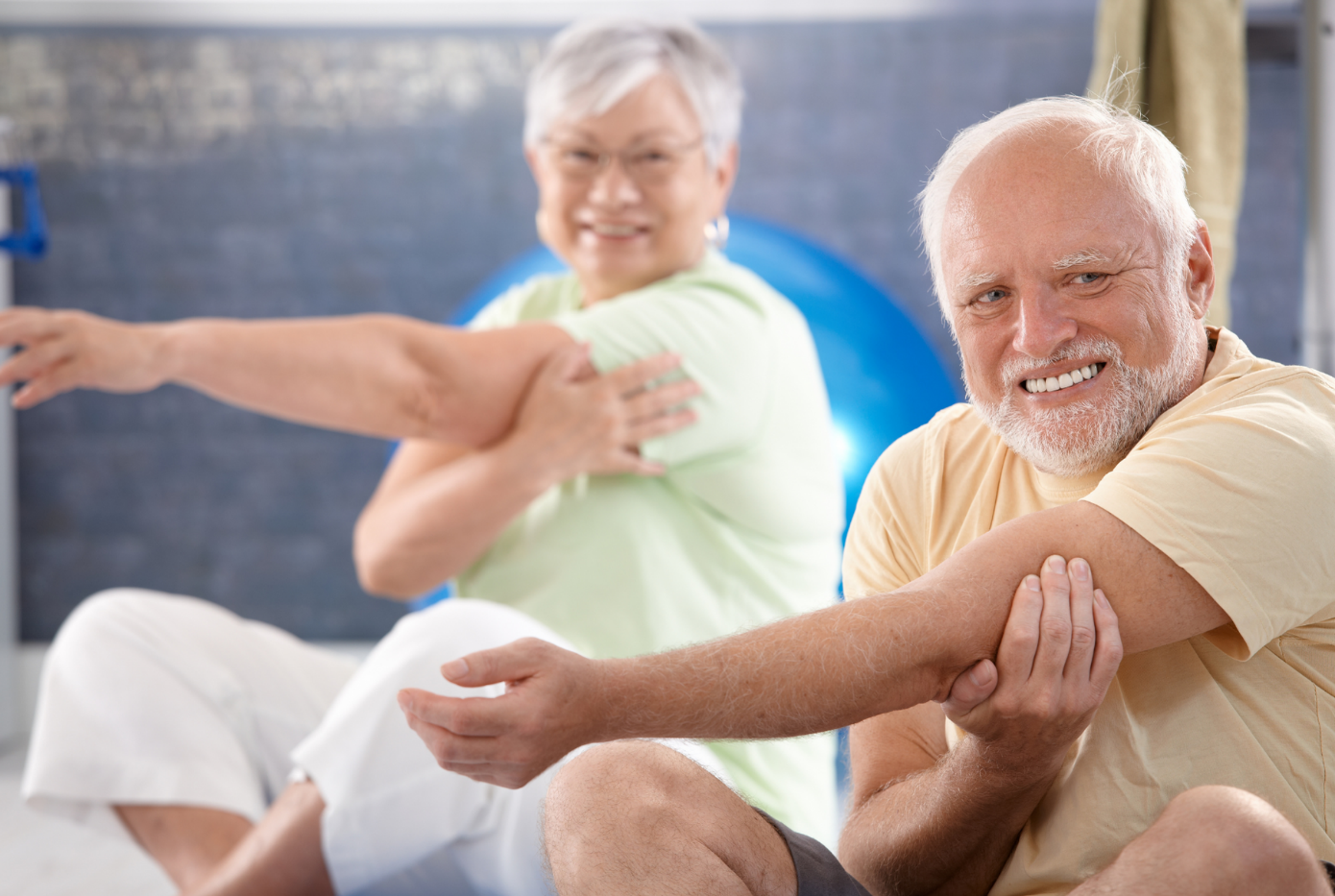 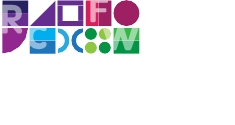 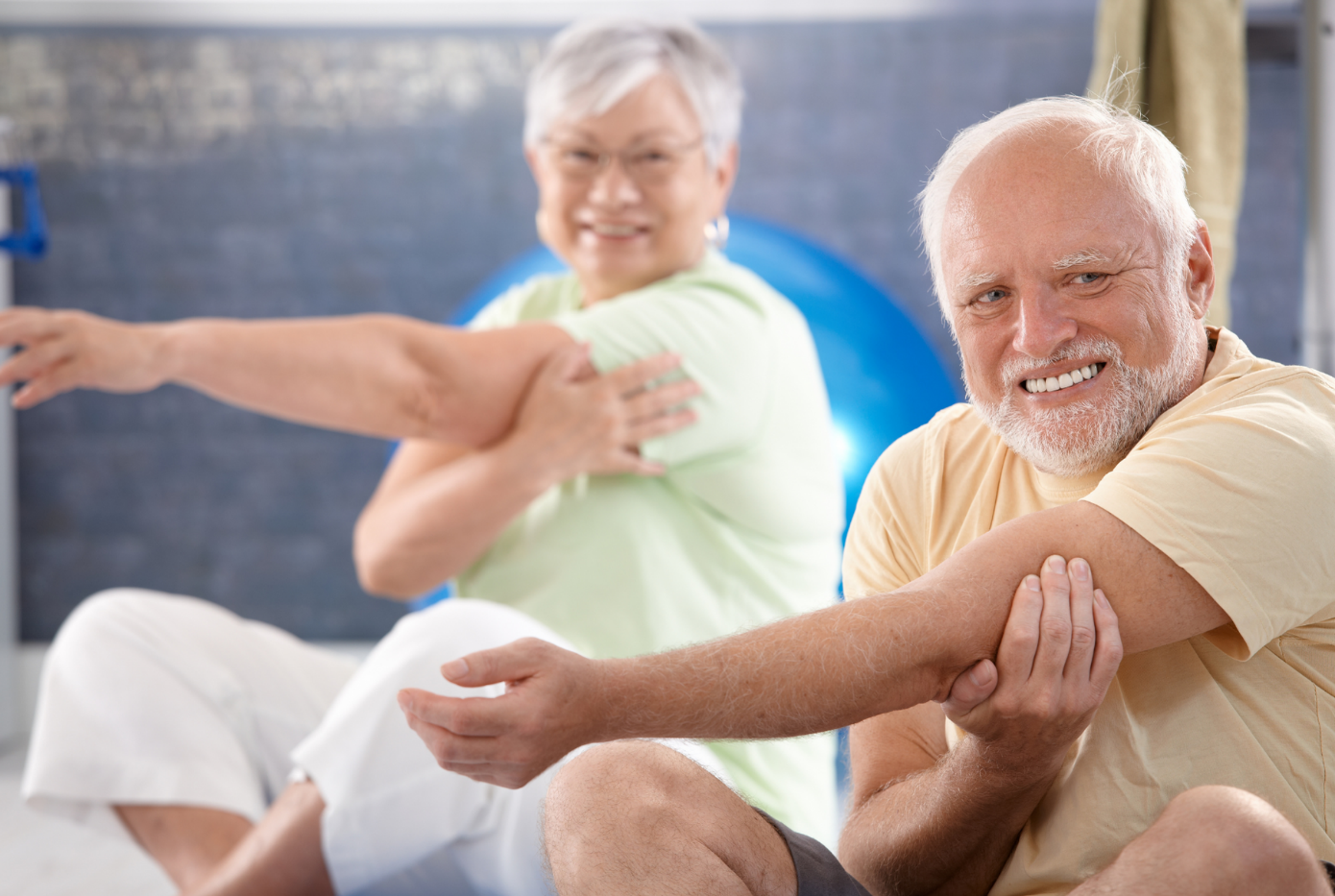 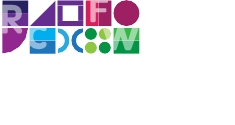 Buddy
SystemWould you like to volunteer? Would you like to help someone who is isolated become more active and involved in their community? Could you accompany someone to a new activity? If the answer is YES, then you could be a ‘Buddy’ and we would really like to hear from you!Contact us to find out more:Call 01743 360641 orEmail enquiries@community-resource.org.uk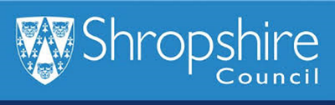 Community Resource is an operating name of the Community Council of Shropshire. A Company Limited by Guarantee 4652487 and a Registered Charity 109677Many of us would like to be more active but the idea of turning up at an activity such as an exercise class on our own can be very daunting. 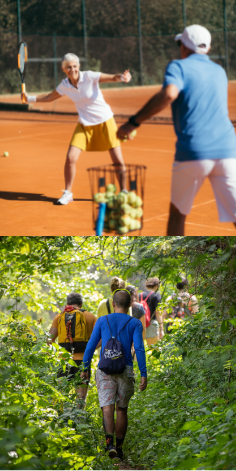 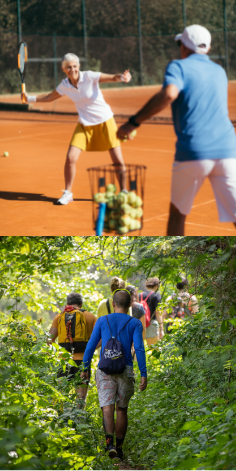 As a Buddy you could:Help someone who feels isolated and alone to participate in local activities, make new friends and get more active.Provide support that enables someone to take that crucial first step to take part in something new.Offer encouragement and motivation to get someone involved in the local community, thereby reducingisolation and helping to boost their confidence and self-esteem. Volunteers will receive appropriate training and undertake a DBS check. There are no set criteria for the amount of time you need to give with flexible opportunities available. All travel expenses are reimbursed.About us	Community Resource is a charity that is committed to making life better for people and communities facing challenges in Shropshire, Telford & Wrekin.www.community-resource.org.uk 
01743 360641
enquiries@community-resource.org.uk  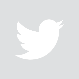 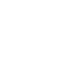 